VSTUPNÍ ČÁSTNázev moduluKreslení ústředního vytápěníKód modulu36-m-3/AL49Typ vzděláváníOdborné vzděláváníTyp moduluodborný teoretickýVyužitelnost vzdělávacího moduluKategorie dosaženého vzděláníH (EQF úroveň 3)L0 (EQF úroveň 4)Skupiny oborů36 - Stavebnictví, geodézie a kartografie39 - Speciální a interdisciplinární oboryKomplexní úlohaObory vzdělání - poznámky36-52-H/01 Instalatér39-41-L/02  Mechanik instalatérských a elektrotechnických zařízeníDélka modulu (počet hodin)16Poznámka k délce moduluPlatnost modulu od30. 04. 2020Platnost modulu doVstupní předpokladyZákladní znalost zásad názorného zobrazování, normalizace v technickém kreslení, orientace ve stavebních podkladech pro výkresy instalací. Znalost grafických značek zařizovacích předmětů a armatur.JÁDRO MODULUCharakteristika moduluTento modul navazuje na poznatky učiva technického kreslení z 1. ročníku:základy strojnického kreslenínormalizace v technickém kresleníkótování v půdorysech a svislých řezechkreslení půdorysůžák je seznámen se základy stavebního kreslení, tj. normalizace, kótování, kreslení stavebních podkladů pro výkresy instalacíznalost grafických značek zařizovacích předmětů a armaturŽák se seznámí s kreslením jednoduchých výkresů rozvodů.Seznámí se s kreslením otopných těles a potrubí v půdorysu ÚT.Naučí se kreslit otopná tělesa a potrubí v rozvinutém řezu a prostorovém zobrazení ÚT.Žák se naučí kótovat a popisovat výkresy ÚT v půdorysu a řezů ÚT.Očekávané výsledky učeníŽák:dodržuje zásady kreslení v měřítkukreslí jednoduché výkresy rozvodůorientuje se v projektové dokumentacizná a uplatňuje zásady a pravidla pro kreslení rozvodu ÚTkreslí otopná tělesa a potrubí v prostorovém zobrazení ÚTprovádí kótování a popisy půdorysů a řezů ÚTčte výkresy rozvodů ÚTsamostatně zpracuje výkres půdorysu ÚTsamostatně zpracuje výkres rozvinutého řezu ÚTObsah vzdělávání (rozpis učiva)zásady pro zakreslování ÚTpravidla pro kreslení půdorysu ÚTpravidla pro kreslení rozvinutého řezu ÚTpravidla pro kreslení prostorového zobrazování ÚTzakreslení otopných těles v půdorysu ÚTzakreslení potrubí v půdorysu ÚTkótování a popisyčtení výkresůzakreslení otopných těles v rozvinutém řezu ÚTzakreslení potrubí v rozvinutém řezu ÚTzakreslení otopných těles a potrubí v prostorovém schématu ÚTkótování a popisyčtení výkresůsamostatná práce – půdorys ÚTsamostatná práce – rozvinutý řez ÚT (montážní schéma)Učební činnosti žáků a strategie výukyŽák:čte výkresy rozvodů ÚTkreslí jednoduché půdorysy rozvodu ÚTz výkresu půdorysu nakreslí schéma rozvodu ÚTv zadaném půdorysu navrhuje otopná tělesa do místnosti a propojí je s kotlem (se zdrojem tepla) a vše popíše, dimenze odhadneVýuka musí vytvořit předpoklady pro získání odborných vědomostí, řešení dokumentace při využití technické literatury a norem.Realizuje učitel:frontální výklad spojený s projekcí probíraného učiva,názorné ukázky výkresové popř. projektové dokumentace, jednotlivých zařízení a jejich částí.Realizují žáci společně s učitelem:diskuze nad principiálním obsahem výuky a možností využití probíraného učiva.Realizují žáci samostatně:pod dohledem vyučujícího vypracovávají zadané výkresy.Zařazení do učebního plánu, ročníkVýuka probíhá ve 2. ročníku a vyučovacím předmětu Technické kreslení. Navazuje na učivo z 1. ročníku vyučovacího předmětu Technické kreslení.VÝSTUPNÍ ČÁSTZpůsob ověřování dosažených výsledkůÚstně – čte výkresy ÚT, jednoduché strojnické a stavební výkresy, popis druhů výkresů, měřítek a zásad kreslení ÚT výkresů. Čte výkresy zadaných technických celků.Prakticky – kreslení grafických značek používaných na schématech a výkresech. Provádí kótování a popisy půdorysů a řezů. Samostatně zpracuje výkres půdorysu ÚT dle zadání.Kritéria hodnoceníDodržení zásad kreslení ÚT výkresů, zásad kreslení v měřítku a kótování stavebních konstrukcí, věcná správnost názvosloví jednotlivých částí, prvků a správné vysvětlení druhu a účelu.Orientace v zadaném technickém výkresu a soulad zakreslování s normovými předpisy.Orientace v grafických značkách zařizovacích předmětů a armatur používaných na schématech a výkresechPřepočet měřítka z technické dokumentace na reálné hodnotyDoporučená literaturaDOSEDĚL, Antonín. Čítanka výkresů ve stavebnictví. 3. upr. vyd. Praha: Sobotáles, 2004. ISBN 80-86817-06-7.Skutečná projektová dokumentace jednoduché stavbyProspekty firemPoznámkyObsahové upřesněníOV RVP - Odborné vzdělávání ve vztahu k RVPMateriál vznikl v rámci projektu Modernizace odborného vzdělávání (MOV), který byl spolufinancován z Evropských strukturálních a investičních fondů a jehož realizaci zajišťoval Národní pedagogický institut České republiky. Autorem materiálu a všech jeho částí, není-li uvedeno jinak, je Vladimír Masár. Creative Commons CC BY SA 4.0 – Uveďte původ – Zachovejte licenci 4.0 Mezinárodní.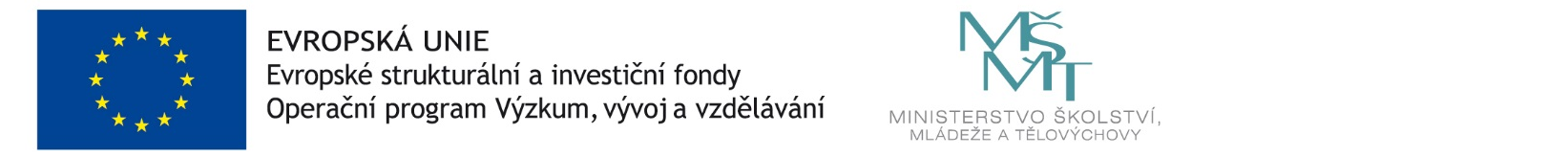 